Teams Quiet HoursHere are the steps to set the quiet hour options for Teams app on Android; iPhone steps may vary.Click the three horizontal menu bars.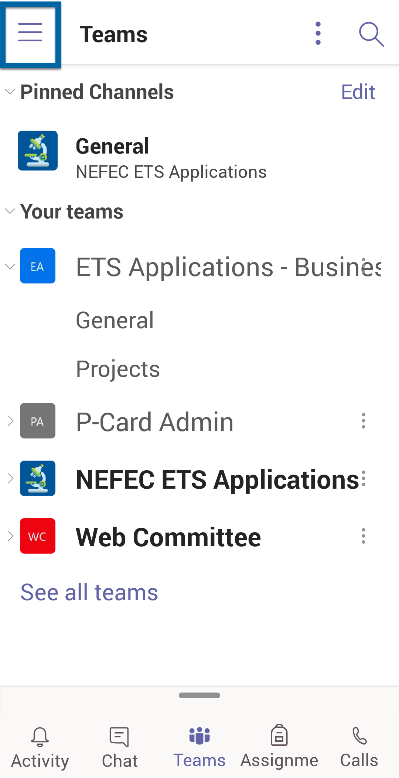 Select Notifications.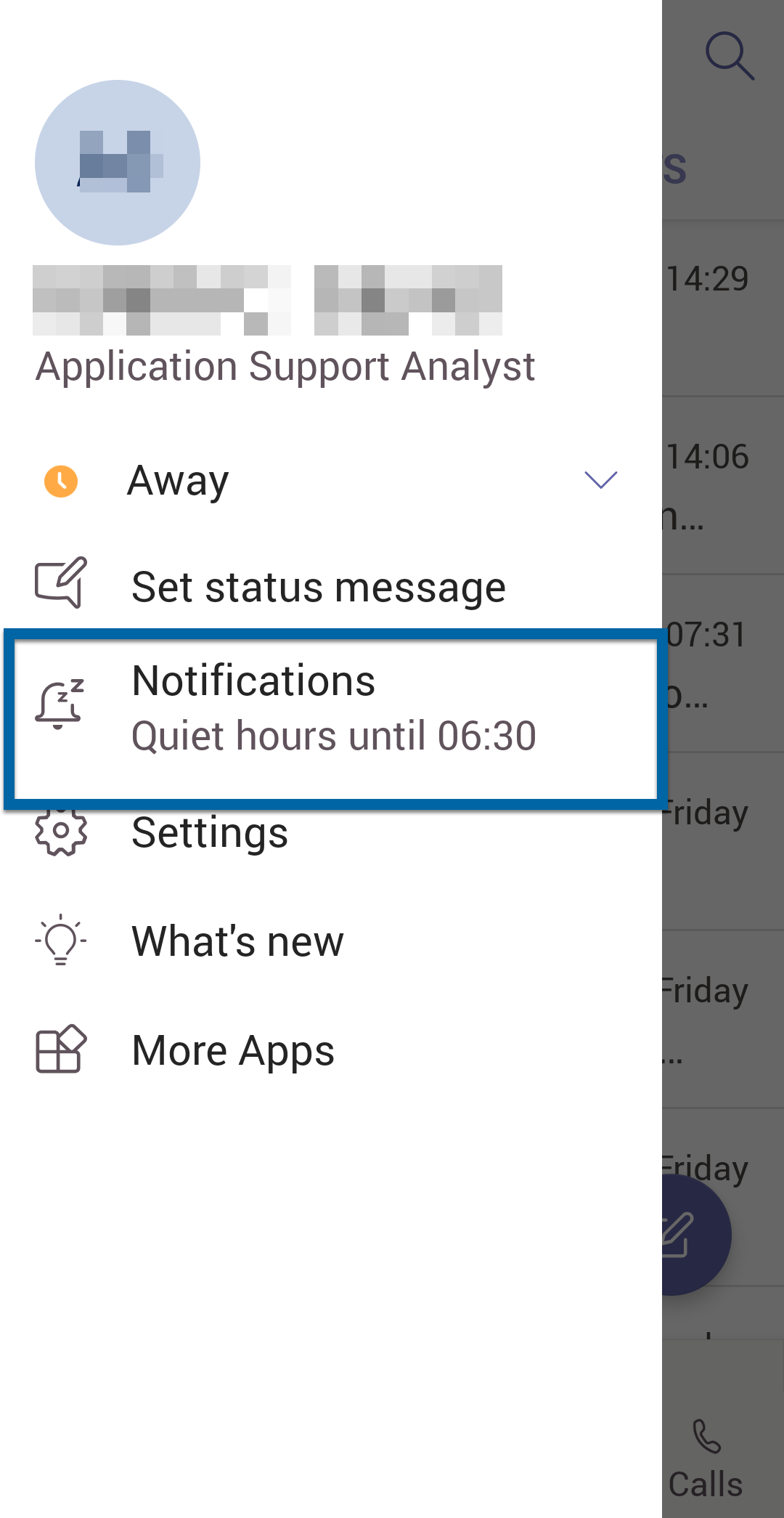 Tap Quiet Hours.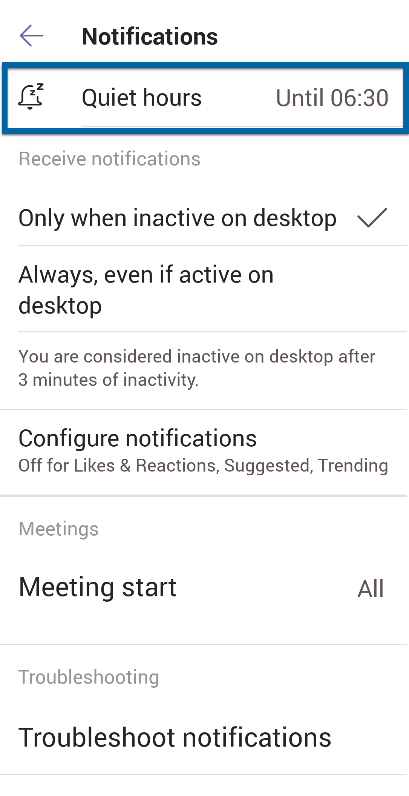 Tap Daily quiet hours to enable. Next, click on the Start and End time to set those times.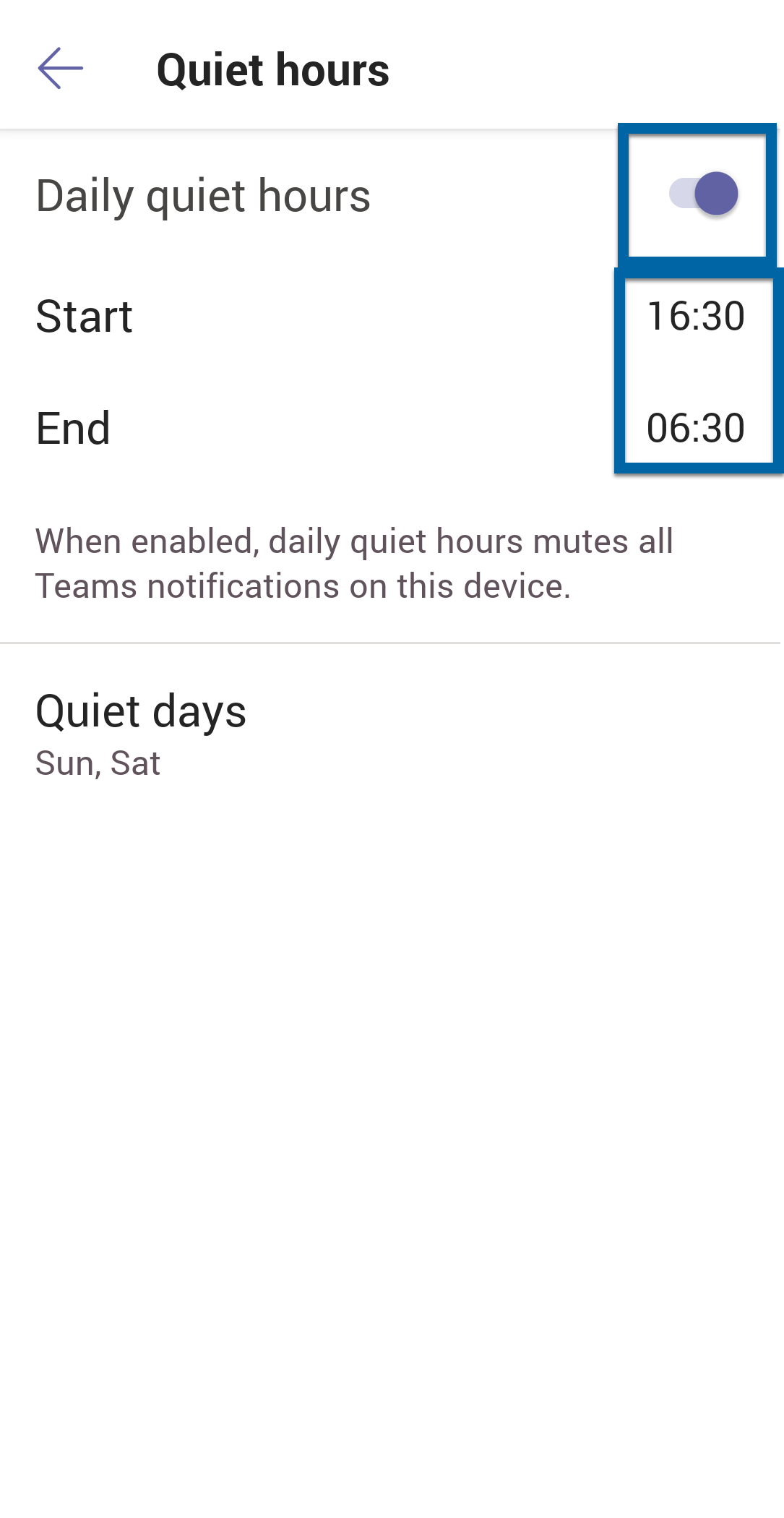 